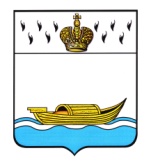                            ГЛАВА                    Вышневолоцкого городского округаПостановлениеот 10.11.2021                                                                                               № 25-пгг. Вышний ВолочекО внесении   изменений  в  постановлениеГлавы Вышневолоцкого городского округаот 19.03.2020 № 7-пг «О Консультативномсовете по вопросам   межнациональных  и межконфессиональных   отношений    приГлаве Вышневолоцкого  городского  округа»В связи с кадровыми изменениями, руководствуясь Уставом Вышневолоцкого городского округа Тверской области, Положением о Консультативном совете по вопросам межнациональных и межконфессиональных отношений при Главе Вышневолоцкого городского округа, утвержденным постановлением Главы Вышневолоцкого городского округа от 19.03.2020 № 7-пг,  постановляю:1. Внести в постановление Главы Вышневолоцкого городского округа от 19.03.2020 №7-пг «О Консультативном совете по вопросам межнациональных и межконфессиональных отношений при  Главе  Вышневолоцкого  городского  округа»  (далее – постановление) следующие   изменения:1.1. приложение 1 к постановлению  изложить в следующей редакции: «Приложение 1                                                                                 к постановлению Главы  Вышневолоцкого                                                                                    городского округа от  19.03.2020  № 7-пгСоставКонсультативного совета по вопросам межнациональных и межконфессиональных отношений   при Главе  Вышневолоцкого городского округа          2.  Опубликовать настоящее постановление в газете «Вышневолоцкая правда» и разместить на официальном сайте муниципального  образования Вышневолоцкий городской округ Тверской области в информационно-телекоммуникационной сети «Интернет».3.  Контроль за исполнением настоящего постановления оставляю за собой.4. Настоящее постановление вступает в силу со дня его официального опубликования.Глава    Вышневолоцкого городского округа                                               Н.П. РощинаПредседатель совета:	Рощина Наталья Петровна                -Глава Вышневолоцкого городского округа;Заместитель председателя совета:	Морозов Дмитрий Геннадьевич       -Заместитель Главы  Администрации                                   Вышневолоцкого городского  округа;Ответственный секретарь совета:Дмитриева Ольга Александровн      -главный специалист отдела по     безопасности  и взаимодействию с правоохранительными органами Администрации Вышневолоцкого городского округа;Члены совета:	Адров  Николай  Николаевич           -председатель Думы Вышневолоцкого городского округа (по согласованию);Ермоленко Татьяна  Анатольевна    -руководитель Управления образования администрации Вышневолоцкого городского округа;Арефьева  Ирина  Владимировна     -руководитель Управления культуры, молодежи и туризма администрации Вышневолоцкого городского округа;Дущак  Дмитрий  Анатольевич        -начальник МО МВД России «Вышневолоцкий» (по согласованию);Леонтьев Дмитрий Владимирович  -старший  оперуполномоченный отдела в Удомельском  районе УФСБ России по Тверской области   (по согласованию);Звездина  Адыля  Аганазаровна       -начальник отдела по вопросам миграции МО МВД России  «Вышневолоцкий» (по согласованию);Иваненко Виолетта  Владимировна  -директор ГКУ Тверской области «Центр занятости населения Вышневолоцкого городского округа» (по согласованию);Акперов  Рагим  Ибрагимович         -начальник станции «Вышний Волочек»  Октябрьской железной дороги, член Тверской региональной общественной организации национально-культурной автономии азербайджанцев «Конгресс азербайджанцев» (по согласованию);Норматов  Шавкад  Мухтарович      -представитель народов Узбекистана(по согласованию);Биюсов  Марат  Хямзеевич               -председатель местной общественной организации «Национально-культурная автономия татар Вышневолоцкого городского округа» (по согласованию);Мартиросян  Рузанна  Аветисовна   -представитель армянской национальности  (по согласованию);Киричук  Игорь   Марисович            -иерей, благочинный Вышневолоцкого благочиния, и.о. настоятеля Богоявленского собора (по согласованию);Сансызбаев  Алексей  Серикович    -имам-хатыб Вышневолоцкого городского округа  (по согласованию)».